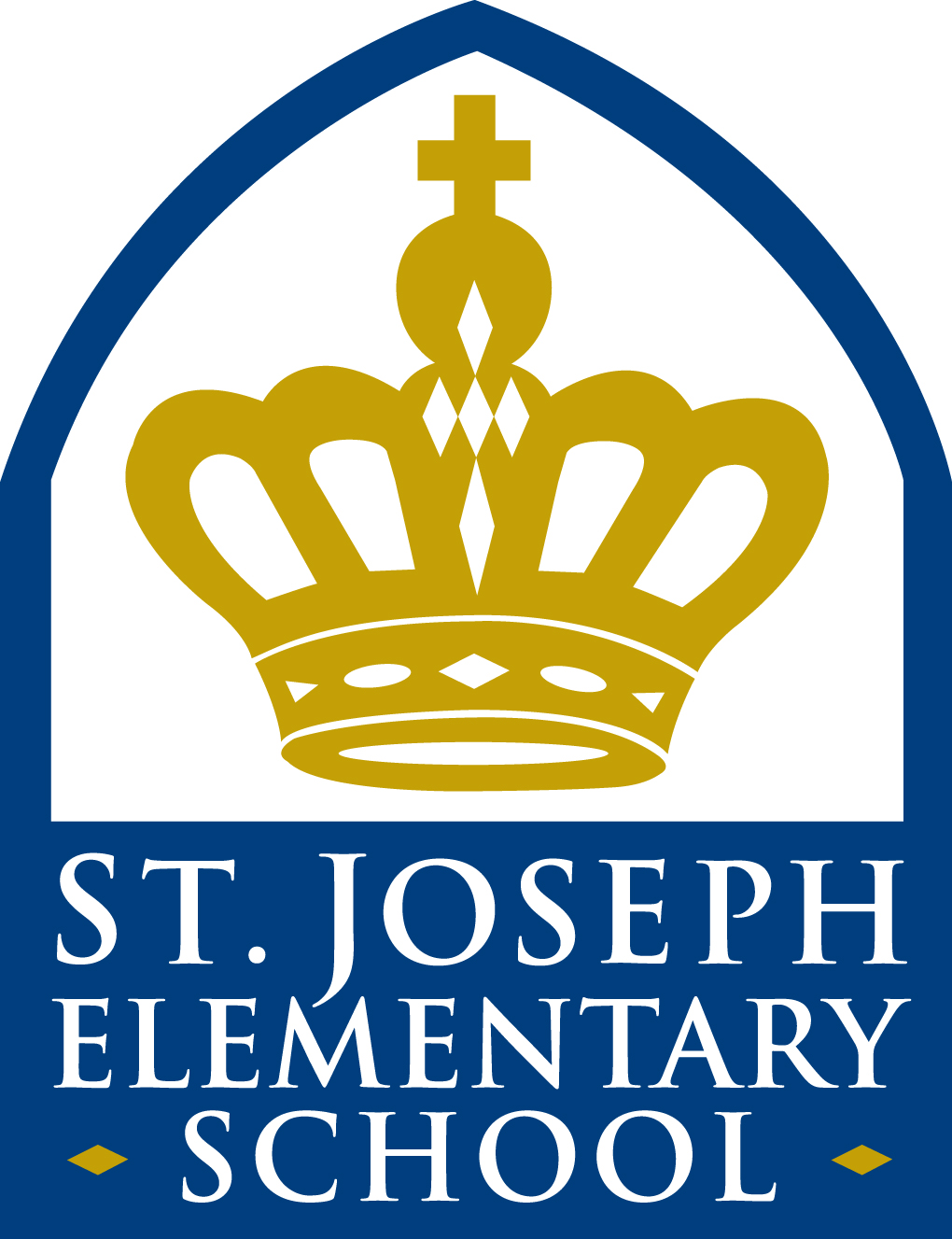 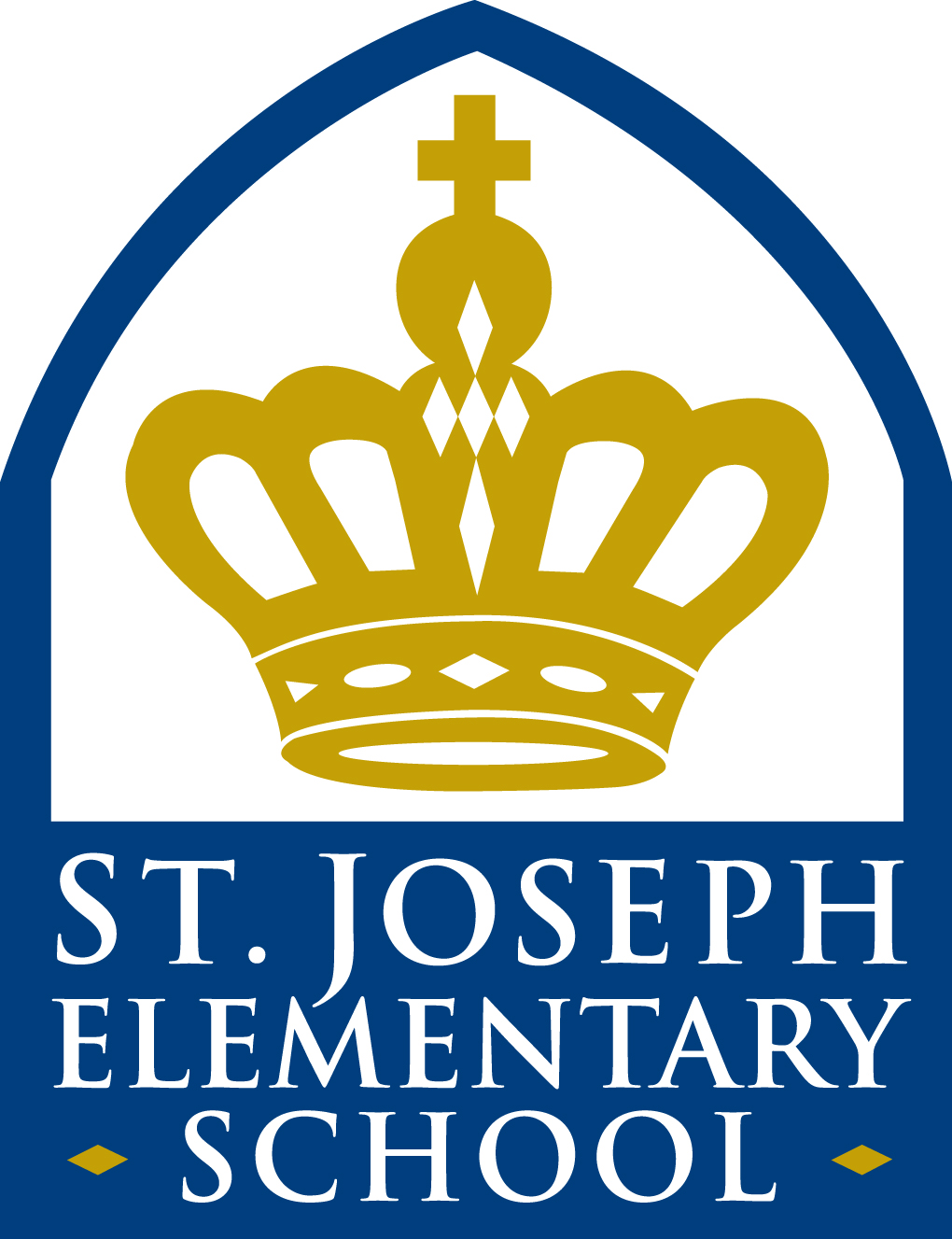 ST. JOSEPH ELEMENTARY SCHOOL1910 SAN ANTONIO AVENUE ALAMEDA, CALIFORNIA 94501St. Joseph Elementary School presents “The 80’s Rockin’ Prom” as our annual auction. Our event will be held on Saturday, April 12, 2014 in Alameda at the St Joseph St Joseph Parish, Kelly Gym.Auction proceeds will fund enrichment programs for our students.  This includes student learning tools, scholastic readers, field trips, teacher’s wish list, and other programs to enhance our student’s education.Please consider contributing this year by donating items that we can auction at the event or monetary donations that will enable us to continue with our important work.  We rely on generous businesses like yours to make this fundraiser a success for our children. When we help children and promote education we make a better tomorrow for all.In return for your generosity, your business’ name will be recognized in the auction program and in our parent’s email blast.  We will also encourage our St. Joseph families to support your business because you supported us.   St. Joseph Elementary School is a non-profit 501 (c)(3) organization, therefore all donations are tax deductible. Our Tax ID is 72-1610179.With your help, we know this effort will be a success. We remain grateful and humble for any contribution you can make.Very truly yours,Kimberly Montes, Joshua Roben & Mireille GarciaKimberly Montes, Auction Chair 2014Joshua Roben, Solicitation Chair 2014	Mireille Garcia, Solicitation Co-Chair 2014916-717-0895					510-747-8167jroben@comcast.net				deguzmangarcia.family@gmail.comSt. Joseph Elementary School 